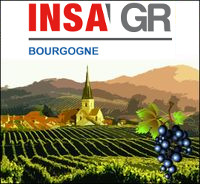 Dijon le 08 octobre 2018Cher(e) Ingénieur INSA,Nous t’invitons, toi et ta famille, à nous rejoindre le mercredi 14 novembre 2018 pour une soirée de détente (et si possible de rigolade) au Bowling. Tu peux venir même si tu ne souhaites pas jouer. Possibilité de diner sur place pour ceux qui le souhaite.Programme :1) 19h30 : rendez-vous au Bowling de Marsannay La Côte, 806 Rue de la Pièce Cornue2) 19h45 : Diner (Pour simplifier l’organisation, chacun règle sa part sur place)			A titre indicatif, Formule repas + 2 parties + location chaussures à 25€.2) 20h45 : 2 parties de bowling (ou moins pour les fatigués, ou plus si besoin de départager !)			Les parties sont à 5€ l'unité, la location des chaussures à 2€. Paiement sur place.A très bientôt.Jacques MENUEL,													Cyril LANGOUREAUPrésident 06 79 35 65 49													Organisateur 06 80 33 84 11Inscription : Bowling Marsannay (14 novembre 2018) À renvoyer à Cyril avant le 07/11/2018 pour la réservation des pistes et de la table.cyrillang@hotmail.comCoordonnéesNombreNom PrénomREPASTel portableBOWLING